St. Paul’s Lutheran Church & School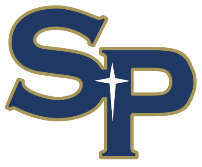 REVISEDSeptember  2020September  2020September  2020September  2020September  2020SunMonTueWedThuFriSat1 5:00 pm PTL Meeting2 8:05 am Day School Chapel6:00 pm Worship Service7:00 pm Youth Night3 6:00 pm 1st Thursday Bible Study4 9:30 am Preschool Chapel5 6  8:30 am Sunday School & Bible Classes9:30 am Worship Service7     LABOR DAYNO DAY SCHOOL OR PRESCHOOL8 9  6:30 am Men’s Bible Study8:05 am Day School Chapel6:00 pm Worship Service7:00 pm Youth Night10 9:30 am Preschool Chapel11 5:30 pm High School Tailgate12 13     8:30 am Sunday School & Bible Classes9:30 am Worship Service with Communion11:15 am Worship Service12:30 pm 7th Grade Confirmation1:30 pm 8th Grade Confirmation5:00 pm Bell Choir Practice6:00 pm Adult Choir Practice14 15 16 8:05 am Day School Chapel4:00 pm Anniversary Committee Meeting6:45 pm Life Light7:00 pm Youth Night17 18 9:30 am Preschool Chapel19 20  8:30 am Sunday School & Bible Classes9:30 am Worship Service11:15 am Worship Service12:30 pm  7th Grade Confirmation1:30 pm 8th Grade Confirmation5:00 pm Bell Choir Practice6:00 pm Adult Choir Practice21 7:00 pm Board Meetings22 23 6:30 am Men’s Bible Study8:05 am Day School Chapel6:45 pm Life Light7:00 pm Youth Night24 9:30 am Preschool Chapel6:30 pm Board of Lay Ministry Meeting25 26 27   8:30 am Sunday School & Bible Classes9:30 am Worship Service with Communion11:15 am Worship Service12:30 pm  7th Grade Confirmation1:30 pm 8th Grade Confirmation5:00 pm Bell Choir Practice6:00 pm Adult Choir Practice28 29 30 11:00 am Day School & Preschool Chapel6:45 pm Life Light7:00 pm Youth Night Pastor Wonnacott on vacation Sept. 4-7 Pastor Wonnacott on vacation Sept. 4-7 Pastor Wonnacott on vacation Sept. 4-7